 INDIAN INSTITUTE OF TECHNOLOGY ROPAR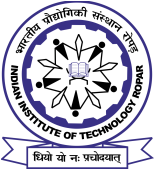 Rupnagar, Punjab-140001Tele: 01881-230140, 240141, e-mail: academicsug@iitrpr.ac.in/academicspg@iitrpr.ac.in VOLUNTARY CONTRIBUTION FORM
    (ALUMNI ASSOCIATION)Please find enclosed herewith the DD/Cheque No.   _________ dated _________ for Rs. ___ (Rs.                                                                ) towards the contribution to Alumni Fund of Alumni Association.	ORI hereby authorize and request IIT Ropar to deduct Rs. ________ (Rs.                                         ) from refund due to me from the Institute on account of __________  Institute security and Library security) towards the contribution to Alumni Fund of Alumni Association.DATE: 	NAME:PLACE: 	SIGNATURE:NAME:ENTRY NO.:DEGREE:DISCIPLINE:CURRENT POSITION:ORGANISATION:CURRENT ADSRESS:PERMANENT ADDRESS:TEL. NO.:FAX NO.:MOBILE NO.:E-MAIL ID:PURPOSE OF CONTRIBUTION
(MENTION ANYONE):MEMBERSHIP – LIFETIME/YEARLY(SPECIFY IF ANY OTHER):CONTRIBUTION AMOUNT –LIFETIME MEMBERS – (RS.                      ONLY)YEARLY MEMBERS -     (RS.                      ONLY)AMOUNT IN FIGURES: RS.AMOUNT IN WORDS: RS.